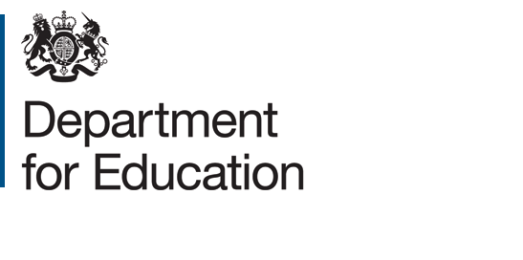 Loans-LLE Transfer Step 5 Application Form A: Modular funding approval application Form: for qualifications transferring from Advanced Learner Loans to Lifelong Learning Entitlement (LLE) funding approval.For awarding organisation use only.You must submit this form by 5:00pm on Friday 31 May 2024, but we encourage you to submit your applications for Step 5 at the earliest opportunity. You should detail on this form 1 ‘parent’ qualification from which you are offering stand-alone modules. You will also need to complete a separate Loans-LLE Transfer Step 5 Application Form B: modules list – to be submitted with this form.For additional information, please refer to the guidance that was published with this form. Section 1 - Awarding organisation details Section 2 – ‘Parent’ qualification details Section 3 – Demonstration that the above qualification is:technical and can be modularisedthis means that it is technical in nature and delivers the skills required to practice within an area of the economy.‘line of sight’ to an occupational map.This means it must demonstrate a relationship to a Route area on IfATE’s occupational maps by:Either: a direct relationship to an existing occupation/standard.Or: sitting coherently alongside subject areas included on the occupational maps, including as a feeder to higher level occupations on the maps.DfE will seek the advice of IfATE on the criteria above, see Appendix B: Evidence for Step 5 modular funding requirements.Please use the space below to summarise how the qualification above meets the requirement A Section 3 to be ‘technical in nature’ and show how the evidence you are submitting supports this.Please refer to Appendix B of the ‘Transfer of level 4 to 6 qualifications from Advanced Learner Loans to the Lifelong Learning Entitlement’ guidance for details on the evidence to submit.Please use the space below to summarise how the qualification above meets the requirement in Section 3 to have ‘line of sight’ to an occupational map and show how the evidence you are submitting supports this.Please refer to Appendix B of the ‘Transfer of level 4 to 6 qualifications from Advanced Learner Loans to the Lifelong Learning Entitlement’ guidance A for details on the evidence to submit.Section 4 – Supporting evidencePlease list your attachments on this page. Please submit this form along with a Form B.We will be using Galaxkey to enable you to upload your completed forms A and B and evidence securely. Please upload these by 5:00pm on Friday 31 May 2024.Before you upload your first appeal, please email: Qualifications.APPROVAL@education.gov.uk with the details of your Galaxkey superuser, so we can create the workspace for your organisation. The subject line for your email should read: Loans-LLE Transfer Step 5 Application.Before each occasion you upload please email: Qualifications.APPROVAL@education.gov.uk with a Summary of Applications form listing the qualifications subject to appeal being uploaded, so we can create the workspace for each of your qualifications. The subject line for your email should read: Loans-LLE Transfer Step 5 Application.Department for Education: privacy notice for Awarding Organisations submitting information on forms in relation to funding approval for their qualificationsLast updated: 11 July 2023
Date of next review: 06/2024We might make changes before the review date. Check regularly for updates. This privacy notice explains how the Department for Education (DfE) uses personal information in the forms that awarding organisations submit in relation to and support of funding approval for their qualifications. This includes information you give to us, or information that we may collect about What we needWe will collect the following types of personal information, some of which may be special category data, directly from you: Your nameYour email address Your organisationYour Awarding Organisation recognition numberSecondary contact details (Name, email address)Why we need it and what we do with itWe collect and process your personal information to:We need your data so we can contact and inform you of funding approval decisions for your qualifications submission(s).We need your data to seek further clarification and information where necessary.Do we share your personal information?If the law allows it, we might share your personal information with other parts of DfE including the Education and Skills Funding Agency (ESFA), and with other government departments. We will share your personal information with: organisations that request information to help prevent and detect crime or fraud. What are your rights?You have rights about how and why your information is collected and used.These include:The right to see the personal information we have about you – this is called ’right of access’The right to ask us to change any information you think is not accurate or complete – this is called ‘right to rectification’The right to ask us to delete your personal information – this is called ‘right to erasure’The right to ask us to stop using your information – this is called ‘right to restriction of processing’, andYour ‘right to object to processing’ of your informationFor more information on your rights, please see the ICO website.Finding out what information we haveYou have the right to ask for access to your personal information. This is known as a subject access request (SAR). To make a SAR, you can use the DfE contact form.Or you can post your request to the Data Protection Office at the above address.Include as much information as you can about the information you need. Include the years you need the information for. If possible, tell us which part of the department holds the information. You’ll also need to tell us your telephone number and address.We may need to check your identity and your right to access the information you’re requesting. To check your identify, we may ask for a copy of your passport, photo driving licence or proof of your address.We’ll try to respond to your request within one month. But, if your request is complex, this could take a further two months, but we’ll tell you if this is the case.If you would like to see a copy of the personal information we hold about you, this is called a Subject Access Request, or SAR, see here for further details.How to contact us or make a complaintIf you have a question, or feel your data has been mishandled, you can contact us by: using our secure DfE contact formor writing to:
Emma Wharram
Data Protection Officer
Department for Education (B2.28)
7 & 8 Wellington Place
Wellington Street
Leeds
LS1 4AW
You can also complain to the ICO by writing to:Information Commissioner’s Office
Wycliffe House
Water Lane	
Wilmslow
Cheshire
SK9 5AFHelpline number: 0303 123 1113.  Or use the online ICO contact form© Crown copyright 2023Organisation nameContact nameEmail addressSecondary email addressTelephone numberQualification Number: without backslashesQualification TitleLevelCredit ValueAwarding OrganisationAttachment 1:Attachment 2:Attachment 3:Attachment 4:Attachment 5: